Задание:  Укажите стрелками соответствие цифры на карте и названием части реки.Задание:  Укажите стрелками соответствие цифры на карте и названием части реки.Схема рекиСхема реки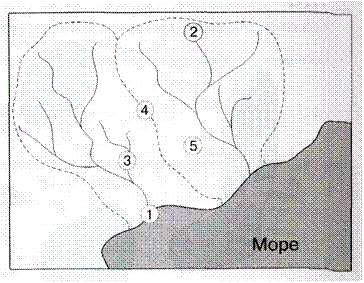 Схема рекиСхема рекиСхема рекиСхема рекиСхема рекиСхема реки                  - направление теченияСхема рекиСхема реки                  - направление течения